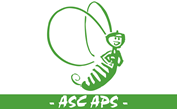  ALLEGATO 3A - Scheda progetto per l’impiego di operatori volontari in servizio civile in ItaliaENTEDenominazione e codice SU dell’ente titolare di iscrizione all’albo SCU proponente il progetto (*)Denominazione e codice SU di eventuali enti di accoglienza dell’ente proponente il progettoEventuali enti coprogettanti 3.a) denominazione e codice SU degli enti di accoglienza dell’ente titolare di iscrizione all’albo SCU proponente il progetto3.b) denominazione e codice SU degli enti titolari di iscrizione all’albo SCU ed eventuali propri enti di accoglienza CARATTERISTICHE DEL PROGETTOTitolo del programma (*)Titolo del progetto (*)Settore ed area di intervento del progetto con relativa codifica (v. allegato 1) (*)Contesto specifico del progetto (*)7.1) Breve descrizione del contesto specifico di attuazione del progetto (*)7.2) Destinatari del progetto (*)Obiettivo del progetto (*)Descrizione dell’obiettivo con l’indicazione del peculiare contributo alla piena realizzazione del programma (*)Attività con relativa tempistica, ruolo degli operatori volontari e altre risorse impiegate nel progetto (*)9.1) Complesso delle attività previste per il raggiungimento dell’obiettivo (*)9.2) Tempi di realizzazione delle attività del progetto descritte al punto 9.1) (*)9.3) Ruolo ed attività previste per gli operatori volontari nell’ambito del progetto (*)9.4) Risorse umane complessive necessarie per l’espletamento delle attività progettuali previste (*)9.5) Risorse tecniche e strumentali necessarie per l’attuazione del progetto (*)Eventuali particolari condizioni ed obblighi degli operatori volontari durante il periodo di servizioEventuali altri requisiti richiesti ai candidati per la partecipazione al progettoEventuali partner a sostegno del progettoCARATTERISTICHE DELLE COMPETENZE ACQUISIBILIEventuali crediti formativi riconosciutiEventuali tirocini riconosciutiAttestazione/certificazione delle competenze in relazione alle attività svolte durante l’espletamento del servizio (*)FORMAZIONE GENERALE DEGLI OPERATORI VOLONTARISede di realizzazione (*)FORMAZIONE SPECIFICA DEGLI OPERATORI VOLONTARISede di realizzazione (*) Tecniche e metodologie di realizzazione (*)Moduli della formazione e loro contenuti con l’indicazione della durata di ciascun modulo(*)Nominativi, dati anagrafici e competenze/esperienze specifiche del/i formatore/i in relazione ai contenuti dei singoli moduli (*)Durata (*)Eventuali criteri di selezione diversi da quelli previsti nel sistema indicato nel programma e necessari per progetti con particolari specificitàULTERIORI EVENTUALI MISURE A FAVORE DEI GIOVANI Giovani con minori opportunitàPartecipazione dei giovani con minori opportunitàEsclusivamente giovani con minori opportunità      Giovani con minori opportunità e non appartenenti a detta categoria(progetto a composizione mista)23.2) Numero volontari con minori opportunità 	23.3) Descrizione della tipologia di giovani con minore opportunitàGiovani con riconoscimento di disabilità. Specificare il tipo di disabilità Giovani con bassa scolarizzazioneGiovani con difficoltà economiche23.4) Documento che attesta l’appartenenza del giovane alla tipologia individuata al punto 23.3)a.	Autocertificazione ai sensi degli artt. 46 e 47 del D.P.R n. 445/2000    b.	Certificazione. Specificare la certificazione richiesta23.5) Eventuale assicurazione integrativa che l’ente intende stipulare per tutelare i giovani dai rischi23.6) Azioni di informazione e sensibilizzazione che l’ente intende adottare al fine di intercettare i giovani con minori opportunità e di favorirne la partecipazione 23.7) Indicazione delle ulteriori risorse umane e strumentali e/o delle iniziative e/o delle misure di sostegno volte ad accompagnare gli operatori volontari con minori opportunità nello svolgimento delle attività progettuali. Periodo di servizio in uno dei paesi membri dell’U.E. Paese U.E. Durata del periodo di svolgimento del servizio nel Paese U.E.(minimo 1 mese massimo 3 mesi, esprimibile anche in giorni)24.2a) Modalità di svolgimento del servizio civile (per i progetti in territorio transfrontaliero) ContinuativoNon continuativo24.2b) Articolazione oraria del servizio (per i progetti in territorio transfrontaliero) Attività previste per gli operatori volontari nel periodo da svolgersi all’esteroContenuti della formazione dedicata agli operatori volontari, mediante uno o più moduli aggiuntivi riferiti alla misura Vantaggi per lo sviluppo del progetto e/o per la promozione della cittadinanza europea e del valore della solidarietà 	                 NO                              SI (allegare documentazione)- Costituzione di una rete di enti   copromotori- Collaborazione Italia/Paese Estero- Altro (specificare)Modalità di fruizione del vitto e dell’alloggio per gli operatori volontari 24.6a) Modalità di  fruizione del vitto e dell’erogazione delle spese di viaggio (per i progetti in territorio transfrontaliero)Modalità di collegamento e comunicazione degli operatori volontari all’estero con la sede in ItaliaEventuale assicurazione integrativa a copertura dei rischi indicati nel Piano di sicurezzaPiano di sicurezza, Protocollo di sicurezza e nominativo del responsabile della sicurezzaTabella riepilogativaTutoraggioDurata del periodo di tutoraggio (minimo 1 mese massimo 3 mesi, esprimibile anche in giorni)Ore dedicate al tutoraggio numero ore totalidi cui:numero ore collettive 	numero ore individuali	Tempi, modalità e articolazione oraria di realizzazione Attività obbligatorie Attività opzionali Nominativo del tutor (persona fisica o organismo pubblico o privato incaricato)ASSOCIAZIONE NAZIONALE ARCI SERVIZIO CIVILE ASC APS - Cod. SU00020Informazioni per i cittadini:Le convocazioni e le informazioni sulle procedure selettive così come i contatti a cui rivolgersi sono pubblicati all’indirizzo: www.arciserviziocivile.it/avellinoARCI AVELLINO cod. SU00020F45GIGA Culture resilienti 2020Settore E: Educazione e Promozione culturale, paesaggistica, ambientale, del turismo sostenibile e sociale e dello sport Area di intervento: Animazione culturale verso giovaniCodifica: E02Il progetto sarà realizzato nel comune di Avellino e rivolto al mondo dei giovani, per questo sono stati analizzati alcuni elementi significativi per definire il contesto in cui essi si muovono e che ne influenzano i comportamenti, gli stimoli relazionali e la crescita socio culturale.Il primo elemento considerato è stata la presenza di biblioteche nel territorio. Le biblioteche rappresentano un presidio educativo per i giovani e per tutta la popolazione. Da una parte, queste strutture permettono a tutti di prendere in prestito un libro, a prescindere dal contesto socio-economico di appartenenza. Dall’altra, le biblioteche sono anche un luogo di aggregazione e di studio, un punto di incontro. Entrambe funzioni che favoriscono il percorso educativo di ragazzi e ragazze.Per verificare l’accessibilità di tale servizio per i più giovani, è utile confrontare il numero di biblioteche presenti sul territorio con la popolazione giovanile presa in considerazione nel progetto. Da ciò emerge che la citta ha circa 4 strutture ogni 1.000 ragazzi (elaborazione su dati ISTAT e Anagrafe delle Biblioteche Italiane). Un risultato ampiamente superiore non solo a quello delle altre province e alla media regionale, ma anche a quella nazionale (2,6%). Il dato statistico in se è confortante ma un’analisi diretta delle strutture rivela che spesso si tratta di biblioteche specifiche e poco rilevanti per i ragazzi. Sono poche quelle realmente fruibili o che costituiscono un vero centro di aggregazione, come lo è ad esempio la Biblioteca Provinciale presso il Palazzo della Cultura dove ha sede anche una parte del Museo Irpino. Oltre a questa possono annoverarsi tra i centri di aggregazione la Biblioteca del Centro sociale Samantha Della Porta e la Biblioteca Comunale “Nunzia Festa” presso Villa Amendola. Edificio storico, l’antica villa immersa nel verde al centro di Avellino, è un polo culturale enologico. Oltre alla biblioteca comunale (anche multimediale) ospita il Museo dei mestieri legati al vino.Altro aspetto di contesto considerato è la presenza di palestre nelle strutture scolastiche. L’attività sportiva incide positivamente nella vita dei giovani: dai benefici per lo sviluppo fisico, alla valenza educativa e relazionale dello sport. Un ruolo riconosciuto dall’Italia e da tutti i paesi Ue, dove l’educazione fisica è una materia inserita a pieno titolo nel sistema scolastico.Per questi motivi è importante che le palestre siano parte integrante degli edifici scolastici, di modo che ragazzi e ragazze possano accedere a un luogo idoneo per fare esercizio e di chiara valenza aggregativa.In Italia il 41% gli edifici scolastici è dotato di palestre o piscine.Ad Avellino (che pure è una delle realtà migliori in Campania per questo parametro) il dato è ben al di sotto e pari al 31% di edifici scolastici dotati di palestre o piscine (elaborazioni su dati Miur 2017).Altro elemento preso in considerazione per fotografare il contesto del mondo giovanile è l’abbandono scolastico, i giovani che lasciano il percorso di studi precocemente, prima di aver conseguito il diploma. È un fenomeno che spesso compromette la qualità della vita e il futuro di ragazze e ragazzi che ne sono coinvolti. Abbandonare gli studi può infatti rendere più difficile ottenere un impiego stabile, con il conseguente rischio di ritrovarsi in condizioni di disagio economico ed esclusione sociale.Per misurare gli abbandoni scolastici, la scelta metodologica adottata a livello europeo è utilizzare come indicatore indiretto la percentuale di giovani tra 18 e 24 anni che hanno solo la licenza media e non frequentano alcun corso di studi o formazione professionale. Ad Avellino è circa il 10% la popolazione tra i 18-24 anni con solo la licenza media, un dato positivo rispetto alla media nazionale del 14%. Ciò che emerge però è uno stretto legame dell’abbandono con il disagio economico, i giovani che vivono in condizioni di difficoltà economica spesso rischiano di lasciare gli studi precocemente, per cercare un lavoro e
contribuire al mantenimento dei propri famigliari.Tuttavia, è importante sottolineare che lasciare la scuola prima del tempo può ridurre le possibilità di trovare un'occupazione. E chi riesce a ottenere un impiego spesso va incontro a situazioni precarie, con uno stipendio insufficiente e poche garanzie, aggravando il proprio disagio economico. Tutto questo si verifica principalmente nei rioni periferici ed a più alto disagio economico della città, dove anche le strutture sopra indicate (palestre e biblioteche) sono meno presenti e meno capaci di aggregare ed educare.A questo si aggiunge una riduzione degli spazi fisici, le città  sono sempre più cementificate e piene di automobili in sosta. Dagli anni ’70 in poi questi due elementi (nuove costruzioni e la presenza sempre maggiore di auto in ogni famiglia) hanno rubato spazi naturali di aggregazione, punti in cui naturalmente  si svolgeva animazione sociale tra i ragazzi delle nostre città. Dall’altro lato sono aumentati gli spazi virtuali dove si realizza la comunicazione. Non solo Facebook , Instagram ma anche i più recenti Tik Tok e Snapchat, le app di messaggistica avanzate come WhatsApp o messanger, sono tutti luoghi digitali in cui la comunicazione e la cultura giovanile trova nuove forme di espressione. Dove spesso però il linguaggio si impoverisce, piattaforme digitali che, in questo caso, rubano tempo a  momenti di aggregazione ed animazione sociale nei luoghi fisici tradizionali. Ogni soggetto, ed in particolar modo un giovane, ha un’identità culturale che si alimenta quotidianamente, con le relazioni e le esperienze e deve avere il contesto ambientale più stimolante e qualificante possibile per comunicare, per potersi relazionare ad un contesto sociale e quindi affermare la propria soggettività.  Quindi emerge nel contesto territoriale un bisogno di riequilibrio e affermazione di nuovi momenti di aggregazione e animazione sociale, che aumenti soprattutto lo spessore culturale delle relazioni.Emergono criticità relative alla comunicazione giovanile che riguardano la carente circolazione di informazioni  sul tema culturale e  quindi la formazione di un linguaggio comunicativo. Carenza di momenti di animazione ed aggregazione culturale, di eventi e manifestazioni tra le varie realtà associative e formative del territorio, necessarie per la partecipazione attiva dei giovani, per evitare la chiusura o addirittura l’isolamento relazionale.Il lessico giovanile è spesso povero ed estremamente codificato perché sempre più la comunicazione passa attraverso social e piattaforme di messaggistica che prediligono tali forme espressive, come testimonia anche il linguaggio “fast” degli sms. Questa analisi converge verso una sfida che l'animazione culturale coglie e fa propria, cioè quella di restituire, alle nuove generazioni, la possibilità della riscoperta di un linguaggio “ricco” che sia aperto alla realtà e al mondo della vita e degli altri. L'animazione culturale si pone, così, come fattore di arricchimento culturale dei modelli attuali di educazione puntando ad un forte recupero della soggettività delle nuove generazioni. L’animazione culturale è quindi una forma di educazione alla cultura e alla comunicazione culturale, basata sul volontariato, che si realizza ancora oggi in “ambienti educativi” quali l’Oratorio, il Centro Giovanile, o anche la strada, la piazza, il quartiere, il gruppo giovanile, ossia luoghi di aggregazione sociali interculturali.Luoghi di aggregazione che vanno anche “riattivati” perché, come per ogni altra cosa, le attività in presenza sono state sospese a causa della pandemia causata dal covid-19. Quindi si presenta un contesto in cui bisogna ricominciare ed anche istruire nuovi percorsi di socialità.L’ARCI di Avellino svolge, ormai da molti anni, la sua attività nella città di Avellino e nella sua provincia, in particolare in questi anni ha sempre operato per sviluppare animazione sociale e culturale attivando anche laboratori di idee per promuovere localmente cultura, buona socialità, qualità delle relazioni umane e degli stili di vita, cultura e pratica dei diritti, responsabilità e cittadinanza attiva. L’ARCI, con questo progetto, ripresenta un’idea progettuale già sviluppata e che vuole ampliare anche attraverso la presenza di giovani del Servizio Civile. Si hanno, infatti, sufficienti elementi per definire quali sono stati i risultati finali e possiamo dedurre che le attività producono proficue collaborazioni tra enti sociali, culturali, pubblici e assistenziali, con azioni che si prestano a quella promozione di spirito civico e di responsabilità sociale che sono anche alcuni degli obiettivi primari del servizio civile.In particolare dalle rilevazioni effettuate nel precedente progetto emerge anche la soddisfazione dei beneficiari e destinatari finali. Il presente progetto, quindi, vuole proseguire l’esperienza precedente, riconoscendo l’importanza di implementare il raggio di operatività al fine di prolungare e consolidare i benefici e la comprovata utilità.Con il progetto “Culture resilienti 2020” l’ARCI di Avellino intende quindi ancora di più e attraverso anche la presenza dei giovani del SC, rispondere al bisogno emerso di interventi di animazione ed aggregazione culturale sul territorio.Nel nostro Paese queste forme di Associazionismo stanno ponendo forti radici nella realtà sociale. Cittadini ed istituzioni riconoscono l’Associazionismo come identità culturale del Paese. È nelle associazioni che si identificano gli animatori. Dall’altra parte l’animatore opera per destinatari specifici a cui rivolgere la sua azione, i soggetti potenziali della comunicazione culturale.I privilegiati di questo modello di animazione sono i giovani. Animazione è allora accostarsi al mondo giovanile con fiducia e questo significa alcune scelte di campo:– la valorizzazione degli interessi giovanili per essere capaci di accogliere tutti, a partire dalle domande dei più deboli, di elaborare proposte non emarginanti e selettive, di camminare con tutti a partire dagli ultimi; – assumere la «globalità» dei processi di cambiamento, per riconoscere e rispettare la complessità in un’ottica sistemica. TerritorioSi riporta di seguito la presenza e la percentuale di giovani presenti sul territorio di Avellino, realtà in cui opera L’Arci:Statistica per fasce di età dell’ufficio anagrafe di Avellino anno 2019La fascia d’età che interessa al progetto è quella che va dai 16 ai 25 anni quindi della tabella su citata si prende in considerazione la classe 16-25 che evidenzia un totale di 6.251 giovani.Il territorio avellinese conta la presenza di n. 35 associazioni culturali riconosciute sul territorio nazionale affiancate da circoli e piccole associazioni affiliate locali.Di queste 35 associazioni:n. 9 operano a favore degli anziani,n. 3 operano nei confronti degli immigrati,n. 5 operano per i minori,n. 7 operano a favore delle donne,n. 4 operano a favore dei tossicodipendenti,n. 2 operano in ambito sportivo,n. 5 svolgono attività culturali rivolte ai giovani.Da un monitoraggio effettuato tra i giovani residenti nel territorio avellinese compresi nella fascia d’età 16 - 25 anni (che rappresentano poco più del 11 % del totale degli abitanti (fonte: anagrafe del Comune di Avellino) sulle loro principali necessità si evince(sito comune di Avellino- politiche giovanili)Il Comune di Avellino realizza annualmente eventi culturali quali:- La bell’estate  - Il borgo dei filosofi- I colori del Natale- La rassegna teatrale annuale al Teatro Gesualdo (teatro comunale)Ciò che manca è la quotidianità delle azioni; non bisogna soltanto fare attività spot rivolte all’utenza, ma coinvolgere quanto più possibile i giovani cittadini rendendoli partecipi. Il bisogno forte che emerge da un’attenta analisi, del contesto del mondo dei giovani, è che fare cultura ed usufruirne deve divenire una “buona abitudine”.Il bisogno principale quindi è quello di dare corpo e visibilità a idee giovani ed originali che spesso restano inespresse perché non trovano spazio in una società più tradizionale. Attraverso la diffusione di informazioni sulle potenzialità della cultura “non-profit”. Sulle attività e manifestazioni delle varie associazioni e degli enti, e la ricezione di informazioni da parte di giovani interessati ad essa, si possono gettare le basi per creare uno luogo di incontro tra soggetti diversi che hanno idee diverse ma aventi finalità analoghe sviluppando la comunicazione culturale.Il progetto vuole concretizzare il fine ultimo quello di creare uno “spazio” dei giovani affinché mettano in gioco le loro abilità ed imparino a comunicare e relazionarsi con il prossimo e a trasmettere positivamente le esperienze che acquisiranno.Analisi delle criticità su cui si intende intervenire attraverso l’attuazione del progettoOfferta di servizi analoghi sul territorioIl territorio avellinese conta la presenza di n. 35 associazioni culturali riconosciute sul territorio nazionale affiancate da circoli e piccole associazioni affiliate localmente.Di queste 35 associazioni:- n. 9 operano a favore degli anziani,- n. 3 operano nei confronti degli immigrati,- n. 5 operano per i minori,- n. 7 operano a favore delle donne,- n. 4 operano a favore dei tossicodipendenti,- n. 2 operano in ambito sportivo,- n. 5 svolgono attività culturali rivolte ai giovani.Destinatari diretti:I destinatari diretti del progetto sono i giovani del comune di Avellino ed in particolare quelli che rientrano nella fascia di età compresa tra i 16 ed i 25 anni. Tra loro i più grandi , quelli tra i 23 e i 25 anni, fanno parte di una generazione (i Millenials) che, sebbene proiettata verso l’”età adulta” con tutto ciò che ne consegue (lavoro, costruzione di un’autonomia finanziaria e di una realtà familiare), incontra, per una serie di contingenze socioeconomiche, numerosi ostacoli che la rallentano, la frenano. Essi riflettono questa contraddizione, questo contrasto tra aspettative e realtà, anche nei loro tratti caratteriali. Non a caso ciò che si dice maggiormente di loro è che siano la generazione cresciuta seguendo mantra (“segui i tuoi sogni” oppure “tu sei speciale”) e che si siano ritrovati successivamente ad affrontare una realtà che ben poco valore dà all’individuo e dove c’è poco spazio per la realizzazione delle aspirazioni personali. Inoltre si scontrano con la crisi economica degli anni 2.000 e spesso affrontano la vita come un susseguirsi di ostacoli che cercano di affrontare e superare.Sono iperconnessi a internet per risolvere le esigenze quotidiane. La comunicazione sui Social Network porta invece sempre più spesso all’incapacità di comunicare, di rapportarsi con le persone esclusivamente al di là dell’utilizzo di una piattaforma online. Sui Social l’erba del vicino è sempre più verde e questo li porta a non avere una cognizione realistica del mondo e di loro stessi. La realtà circostante esiste solo se è presente un “filtro”, una patina che media.Un ruolo importante è quello giocato dalla tecnologia. Crescono con i filtri di Instagram dai quali sembra che tutto nel mondo sia meraviglioso e che la vita sia magnifica. Ma non è così, nonostante l’immagine di sé proiettata sui Social Network, solo in pochi in realtà sono sicuri. Inoltre  l’interazione sui Social crea dipendenza: ogni volta che riceviamo un like o un commento, ogni volta che abbiamo un feed in una relazione virtuale, il nostro organismo rilascia dopamina, la stessa sostanza che ci fa stare bene quando fumiamo o beviamo alcolici. In altre parole, i Social, al pari di queste sostanze, creano dipendenza. Un meccanismo ancor più pericoloso se si considera che in età adolescenziale i ragazzi creano sempre di più la loro identità sulla base dell’approvazione dei coetanei perciò cercheranno di fornire un’immagine distorta di loro stessi pur di essere accettati. Al bisogno di relazioni si sostituisce il numero di amici o follower sui Social e, invece di costruire le solide basi della propria identità, si rischia di dare vita a una personalità volubile e fragile perché non basata su relazioni profonde e significative.Altro elemento che incide sulla personalità  e che li rende vulnerabili rispetto al mondo circostante è la possibilità di ottenere qualcosa subito. Se si vuol fare un acquisto basta avere un account su Amazon per ricevere ciò che si desidera anche il giorno dopo. Se si desidera vedere un film basta andare su Netflix. Fame? C’è Just Eat. Voglia di conoscere qualcuno? Tinder. L’immediata disponibilità e la pronta risposta a problemi e bisogni genera gratificazione istantanea. Si può ottenere tutto e subito. Ma per le relazioni significative occorre tempo, tanto. Questi tratti dovuti all’iperconnessione ad internet e alle piattaforme digitali è ancora più marcata tra i ragazzi nati dopo il 1997.La maggior parte di loro (quelli della generazione Z) sono nati quando le odierne tecnologie erano già diffuse. Fin da piccoli sono stati abituati ad utilizzare diversi dispositivi come smartphone o tablets. Hanno imparato ad utilizzarli fin dalla più tenera età.Ne consegue un rapporto molto stretto con Internet, al quale attingono autonomamente e con dimestichezza per apprendere. Essi non hanno mai fatto una ricerca scolastica usufruendo solo di enciclopedie cartacee.Una delle piattaforme a cui si rifanno maggiormente i membri della Generazione Z è YouTube. In particolare, osservano con assiduità gli Youtuber, veri e propri maestri di vita e modelli d’apprendimento. Una delle principali conseguenze del rapporto che hanno con tecnologie e con device differenti, contemporaneamente è che la loro soglia d’attenzione è molto bassa, abituati come sono a ricevere molti stimoli differenti nello stesso momento. Non a caso uno dei social preferiti è Snapchat che richiede la sintesi e l’immediatezza del messaggio.Il loro aver a che fare con più device contemporaneamente, li ha portati a sviluppare una certa attitudine al multitasking, però il più delle volte,  si traduce nell’incapacità di mantenere l’attenzione su un punto.I giovani presenti nel territorio del progetto, il comune di Avellino, di età compresa trai 16 e i 25 anni sono n. 6.251 (fonte: anagrafe del Comune di Avellino)Considerando quanto sopra esposto, in particolar modo la loro iperconnessione alla rete e quindi la difficoltà ad attrarli in momenti di condivisione e costruzione di solide relazioni nei tradizionali luoghi fisici, si stima di riuscire a coinvolgere un 20% di essi.Sono quindi n. 1.250 giovani i fruitori dei servizi, i principali destinatari dell'attuazione del progetto, i quali vedranno moltiplicarsi le occasioni di crescita e confronto nonché le occasioni di incontro tra coetanei.Beneficeranno, inoltre, dell'attuazione del progetto:tutti i cittadini che vorranno partecipare agli eventi da realizzare. Immigrati dato che l’Azione 1. prevede la diffusione sull’intero territorio provinciale, di momenti sensibilizzazione e formazione di un linguaggio comunicativo tra i giovani anche di diverse lingue.Le associazioni del territorio dato nell’ Attività 3.1è previsto lo studio delle associazioni presenti sul territorio, delle attività che esse svolgono e delle possibilità di relazione con le stesse a seconda degli scopi che esse si sono prefissateL’obiettivo del progetto è il seguente: creare momenti di formazione e di aggregazione, per costruire un linguaggio comunicativo tra i giovani variegato e culturalmente ricco, che sia veicolo di solidarietà tra le persone e di integrazione tra gruppi diversi  Peculiare contributo del progetto alla realizzazione del programma:Tale obiettivo contribuirà alla realizzazione del programma “GIGA” attraverso attività che creano maggiore empatia tra i giovani, momenti di crescita e scambi culturali. In grado di stimolare nuovi percorsi di comunicazione e di aggregazione, nuovi e produttivi modi di stare insieme e di produrre cultura e socialità. Quindi stimolare flessibilità, adattamento e capacità di reazione anche in relazione a contesti ambientali nuovi, alimentando una cultura resiliente nel mondo dei giovani, tra loro ed il loro modo di rapportarsi con il resto della collettività.Il progetto intende quindi supportare la realizzazione del programma “GIGA” con attività specifiche che fanno riferimento all’ambito di azione “Crescita della resilienza delle comunità”.Attività volte a creare modalità e luoghi di incontro tra soggetti diversi, che hanno idee diverse ma aventi finalità analoghe sviluppando la comunicazione culturale.Creare “spazi” per i giovani affinché mettano in gioco le loro abilità ed imparino a comunicare e relazionarsi con il prossimo e a trasmettere positivamente tali esperienze.Tutto ciò in armonia con quanto previsto dall’obiettivo 11 dell’Agenda 2030 delle Nazioni Unite: “Rendere le città e gli insediamenti umani inclusivi, sicuri, duraturi e sostenibili”Partendo da tale obiettivo generale con il progetto “Culture Resilienti 2020” si cercherà di raggiungere gli specifici risultati sotto riportati.Durante lo svolgimento del progetto si realizzeranno momenti di confronto tra i referenti del comune i giovani del SC e gli utenti per monitorare l’andamento del progetto.Obiettivi rivolti agli operatori volontari di SC: • formazione ai valori dell’impegno civico, della pace e della nonviolenza dando attuazione alle linee guida della formazione generale al SCU e al Manifesto ASC 2019;• apprendimento delle finalità, delle modalità e degli strumenti del lavoro di gruppo finalizzato alla acquisizione di capacità pratiche e di lettura della realtà, capacità necessarie alla realizzazione delle attività del progetto e successivamente all’inserimento attivo nel mondo del lavoro, a cominciare dai soggetti no profit;• fornire ai partecipanti strumenti idonei all’interpretazione dei fenomeni socio-culturali al fine di costruire percorsi di cittadinanza attiva e responsabile;• crescita individuale dei partecipanti con lo sviluppo di autostima e di capacità di confronto, attraverso l’integrazione e l’interazione con la realtà territoriale.Obiettivo Creare dei momenti di formazione e di aggregazione, per costruire un linguaggio comunicativo tra i giovani variegato e culturalmente ricco, che sia veicolo di solidarietà tra le persone e di integrazione tra gruppi diversi.Azione 1 Diffusione sull’intero territorio provinciale di momenti formazione per un linguaggio comunicativo tra i giovani diverso che sia veicolo di solidarietà tra le persone e sia veicolo di integrazione tra gruppi diversi. Attività 1.1Realizzare incontri, con le scuole e gli Enti, di animazione e comunicazione culturale. Alcuni incontri saranno organizzati in collaborazione con l'Università di Fisciano, Dipartimento di Scienze della Formazione e tratteranno uno dei temi centrali del progetto ovvero restituire alle nuove generazioni un linguaggio “sensato” che sia aperto alla realtà e al mondo della vita e degli altri. Gli incontri verteranno, cioè, sull' educazione alla comunicazione culturale ed alla cultura. Azione 2 Aumentare i momenti di informazione nell’ambito del tema culturale.	Attività 2.1 Organizzare stand informativi sull’importanza delle attivita’ culturali.Il personale del progetto, operatori e volontari del SC, realizzeranno delle giornate di informazione alla cittadinanza, organizzando, con il supporto dell’esperienza della l’Associazione Il grano in erba, esposizioni di documentazioni culturali e distribuendo materiale informativo soprattutto ai giovani 	Attività 2.2 Redazione di testi a scopo promozionale sulle attività e le manifestazioni organizzate. Gli operatori volontari del SC, coordinati dall’OLP, avranno il compito di scrivere i testi suggeriti e stamparli.In tali occasioni verrà proiettato un cortometraggio, che verrà realizzato dai giovani operatori volontari del SC sotto la supervisione del responsabile della comunicazione dell’ARCI e con il supporto dell'Università di Fisciano, Dipartimento di Scienze della Formazione e dell’Associazione Il grano in erba, che comunichi cultura e che promuova l’educazione ed il linguaggio.	Attività 2.3 Informare i cittadini, attraverso volantinaggio di brochures illustrative, della realizzazione di manifestazioni ed eventi culturali sul territorio. Gli operatori volontari del SC, coordinati dall’OLP saranno di supporto nell’elaborazione di brochures informative e nel volantinaggio. WORD OFFICES si occuperà dell'elaborazione grafica e dei testi delle brochures.Azione 3 Organizzare momenti di aggregazione sul territorio. Saranno coinvolti i partner il personale del progetto, gli operatori volontari in SC, saranno coordinati in tale attività dall’OLP e dal responsabile alla comunicazione dell’ARCI Avellino                Attività 3.1 Studio delle associazioni presenti sul territorio, delle attività che esse svolgono e delle possibilità di relazione con le stesse a seconda degli scopi che esse si sono prefissate. Il personale del progetto provvederà al reperimento dati e a realizzare contatti con enti vari mettendo a disposizione il proprio automezzo e un operatore che espliciti servizi di accompagnamento.              Attività 3.2 Creazione in condivisione con i partner di un calendario di manifestazione ed eventi. Contestualmente sarà effettuata la ricerca di tematiche significative che possano dare spunto ad un’efficiente comunicazione culturale tra i giovani e di conseguenza a possibili manifestazioni ed eventi culturali. Gli operatori volontari di SC parteciperanno agli incontri di programmazione e svolgeranno compiti che di volta in volta verranno suggeriti dal responsabile o dall’OLP. Il Comune di Aiello del sabato e di Atripalda parteciperanno alla realizzazione di incontri formativi/informativi, manifestazioni ed eventi citati mettendo a disposizione le proprie professionalità, i propri spazi e le proprie strutture.             Attività 3.3 Realizzazione delle attività culturali programmate. Verranno organizzate per certo le seguenti manifestazioni: “La giornata del teatro” il 31 ottobre, la “Festa della musica” il 21 giugno e la “Festa dei popoli”Verrà realizzato inoltre un cortometraggio, da proiettare nelle medesime occasioni nonché’ durante gli incontri formativi sopra menzionati, dai giovani operatori volontari del SC sotto la supervisione del responsabile della comunicazione della Arci Rifuoglio Avellino e dell’Associazione Il grano in erba.L'Università di Fisciano, Dipartimento di Scienze della Formazione collaborerà a promuovere cultura ed educazione al linguaggio.Sarà realizzata “La giornata di studi”:- Seduta introduttiva: Cosa deve sapere e che cosa deve saper fare l’operatore dei servizi alla persona. Metodologie della relazione e della comunicazione - Seduta centrale: Favorire la socialità e la ri-socializzazione. Schemi di intervento sul territorio -  - Laboratorio conclusivo: studio di casi e di esperienze  Gli operatori volontari del SC collaboreranno inoltre nell’organizzazione logistica degli eventi ad esempio contatteranno le istituzioni per avere la concessione di suoli pubblici o luoghi di interesse storico-culturale.Il Comune di Atripalda e di Aiello del sabato parteciperanno alla realizzazione di incontri formativi/informativi, manifestazioni ed eventi citati mettendo a disposizione le proprie professionalità, i propri spazi e le proprie strutture.         Attività 3.4 in base agli incontri tra i partner ed all'individuazione degli argomenti di maggiore interesse, verrà realizzata una rassegna cinematografica che insista, tra le altre, sulle tematiche della cultura e della comunicazione. Il personale del progetto verrà coadiuvato dall’Arci Rifuoglio Avellino la quale collaborerà, inoltre, mettendo a disposizione la propria sala con videoproiettore.Diagramma di Gantt:Diagramma di Gantt:Diagramma di Gantt:Diagramma di Gantt:Diagramma di Gantt:Diagramma di Gantt:Diagramma di Gantt:Diagramma di Gantt:Diagramma di Gantt:Diagramma di Gantt:Diagramma di Gantt:Diagramma di Gantt:Diagramma di Gantt:Diagramma di Gantt:Diagramma di Gantt:Diagramma di Gantt:Diagramma di Gantt:Diagramma di Gantt:Diagramma di Gantt:Diagramma di Gantt:Diagramma di Gantt:Diagramma di Gantt:Diagramma di Gantt:Fasi ed AttivitàFasi ed Attività1° mese2° mese3° mese3° mese4° mese4° mese5° mese5° mese6° mese6° mese7° mese7° mese8° mese8° mese9° mese9° mese10° mese10° mese11° mese11° mese12° meseAREA DI BISOGNOAREA DI BISOGNOAREA DI BISOGNOAREA DI BISOGNOAREA DI BISOGNOAREA DI BISOGNOAREA DI BISOGNOAREA DI BISOGNOAREA DI BISOGNOAREA DI BISOGNOAREA DI BISOGNOAREA DI BISOGNOAREA DI BISOGNOAREA DI BISOGNOAREA DI BISOGNOAREA DI BISOGNOAREA DI BISOGNOAREA DI BISOGNOAREA DI BISOGNOAREA DI BISOGNOAREA DI BISOGNOAREA DI BISOGNOAREA DI BISOGNOObiettivo Creare dei momenti di formazione e di aggregazione, per costruire un linguaggio comunicativo tra i giovani variegato e culturalmente ricco, che sia veicolo di solidarietà tra le persone e di integrazione tra gruppi diversi.Obiettivo Creare dei momenti di formazione e di aggregazione, per costruire un linguaggio comunicativo tra i giovani variegato e culturalmente ricco, che sia veicolo di solidarietà tra le persone e di integrazione tra gruppi diversi.Obiettivo Creare dei momenti di formazione e di aggregazione, per costruire un linguaggio comunicativo tra i giovani variegato e culturalmente ricco, che sia veicolo di solidarietà tra le persone e di integrazione tra gruppi diversi.Obiettivo Creare dei momenti di formazione e di aggregazione, per costruire un linguaggio comunicativo tra i giovani variegato e culturalmente ricco, che sia veicolo di solidarietà tra le persone e di integrazione tra gruppi diversi.Obiettivo Creare dei momenti di formazione e di aggregazione, per costruire un linguaggio comunicativo tra i giovani variegato e culturalmente ricco, che sia veicolo di solidarietà tra le persone e di integrazione tra gruppi diversi.Obiettivo Creare dei momenti di formazione e di aggregazione, per costruire un linguaggio comunicativo tra i giovani variegato e culturalmente ricco, che sia veicolo di solidarietà tra le persone e di integrazione tra gruppi diversi.Obiettivo Creare dei momenti di formazione e di aggregazione, per costruire un linguaggio comunicativo tra i giovani variegato e culturalmente ricco, che sia veicolo di solidarietà tra le persone e di integrazione tra gruppi diversi.Obiettivo Creare dei momenti di formazione e di aggregazione, per costruire un linguaggio comunicativo tra i giovani variegato e culturalmente ricco, che sia veicolo di solidarietà tra le persone e di integrazione tra gruppi diversi.Obiettivo Creare dei momenti di formazione e di aggregazione, per costruire un linguaggio comunicativo tra i giovani variegato e culturalmente ricco, che sia veicolo di solidarietà tra le persone e di integrazione tra gruppi diversi.Obiettivo Creare dei momenti di formazione e di aggregazione, per costruire un linguaggio comunicativo tra i giovani variegato e culturalmente ricco, che sia veicolo di solidarietà tra le persone e di integrazione tra gruppi diversi.Obiettivo Creare dei momenti di formazione e di aggregazione, per costruire un linguaggio comunicativo tra i giovani variegato e culturalmente ricco, che sia veicolo di solidarietà tra le persone e di integrazione tra gruppi diversi.Obiettivo Creare dei momenti di formazione e di aggregazione, per costruire un linguaggio comunicativo tra i giovani variegato e culturalmente ricco, che sia veicolo di solidarietà tra le persone e di integrazione tra gruppi diversi.Obiettivo Creare dei momenti di formazione e di aggregazione, per costruire un linguaggio comunicativo tra i giovani variegato e culturalmente ricco, che sia veicolo di solidarietà tra le persone e di integrazione tra gruppi diversi.Obiettivo Creare dei momenti di formazione e di aggregazione, per costruire un linguaggio comunicativo tra i giovani variegato e culturalmente ricco, che sia veicolo di solidarietà tra le persone e di integrazione tra gruppi diversi.Obiettivo Creare dei momenti di formazione e di aggregazione, per costruire un linguaggio comunicativo tra i giovani variegato e culturalmente ricco, che sia veicolo di solidarietà tra le persone e di integrazione tra gruppi diversi.Obiettivo Creare dei momenti di formazione e di aggregazione, per costruire un linguaggio comunicativo tra i giovani variegato e culturalmente ricco, che sia veicolo di solidarietà tra le persone e di integrazione tra gruppi diversi.Obiettivo Creare dei momenti di formazione e di aggregazione, per costruire un linguaggio comunicativo tra i giovani variegato e culturalmente ricco, che sia veicolo di solidarietà tra le persone e di integrazione tra gruppi diversi.Obiettivo Creare dei momenti di formazione e di aggregazione, per costruire un linguaggio comunicativo tra i giovani variegato e culturalmente ricco, che sia veicolo di solidarietà tra le persone e di integrazione tra gruppi diversi.Obiettivo Creare dei momenti di formazione e di aggregazione, per costruire un linguaggio comunicativo tra i giovani variegato e culturalmente ricco, che sia veicolo di solidarietà tra le persone e di integrazione tra gruppi diversi.Obiettivo Creare dei momenti di formazione e di aggregazione, per costruire un linguaggio comunicativo tra i giovani variegato e culturalmente ricco, che sia veicolo di solidarietà tra le persone e di integrazione tra gruppi diversi.Obiettivo Creare dei momenti di formazione e di aggregazione, per costruire un linguaggio comunicativo tra i giovani variegato e culturalmente ricco, che sia veicolo di solidarietà tra le persone e di integrazione tra gruppi diversi.Obiettivo Creare dei momenti di formazione e di aggregazione, per costruire un linguaggio comunicativo tra i giovani variegato e culturalmente ricco, che sia veicolo di solidarietà tra le persone e di integrazione tra gruppi diversi.Obiettivo Creare dei momenti di formazione e di aggregazione, per costruire un linguaggio comunicativo tra i giovani variegato e culturalmente ricco, che sia veicolo di solidarietà tra le persone e di integrazione tra gruppi diversi.Obiettivo Creare dei momenti di formazione e di aggregazione, per costruire un linguaggio comunicativo tra i giovani variegato e culturalmente ricco, che sia veicolo di solidarietà tra le persone e di integrazione tra gruppi diversi.Attività:1.1Attività:1.1Attività: 2.1Attività: 2.1Attività: 2.2Attività: 2.2Attività.2.3Attività.2.3Attività:3.1Attività:3.1Attività:3.2Attività:3.2Attività:3..3Attività:3..3Attività 3.4Attività 3.4AZIONI PREVISTE DAL PROGRAMMA E DAL PROGETTOAZIONI PREVISTE DAL PROGRAMMA E DAL PROGETTOAZIONI PREVISTE DAL PROGRAMMA E DAL PROGETTOAZIONI PREVISTE DAL PROGRAMMA E DAL PROGETTOAZIONI PREVISTE DAL PROGRAMMA E DAL PROGETTOAZIONI PREVISTE DAL PROGRAMMA E DAL PROGETTOAZIONI PREVISTE DAL PROGRAMMA E DAL PROGETTOAZIONI PREVISTE DAL PROGRAMMA E DAL PROGETTOAZIONI PREVISTE DAL PROGRAMMA E DAL PROGETTOAZIONI PREVISTE DAL PROGRAMMA E DAL PROGETTOAZIONI PREVISTE DAL PROGRAMMA E DAL PROGETTOAZIONI PREVISTE DAL PROGRAMMA E DAL PROGETTOAZIONI PREVISTE DAL PROGRAMMA E DAL PROGETTOAZIONI PREVISTE DAL PROGRAMMA E DAL PROGETTOAZIONI PREVISTE DAL PROGRAMMA E DAL PROGETTOAZIONI PREVISTE DAL PROGRAMMA E DAL PROGETTOAZIONI PREVISTE DAL PROGRAMMA E DAL PROGETTOAZIONI PREVISTE DAL PROGRAMMA E DAL PROGETTOAZIONI PREVISTE DAL PROGRAMMA E DAL PROGETTOAZIONI PREVISTE DAL PROGRAMMA E DAL PROGETTOAZIONI PREVISTE DAL PROGRAMMA E DAL PROGETTOAZIONI PREVISTE DAL PROGRAMMA E DAL PROGETTOAZIONI PREVISTE DAL PROGRAMMA E DAL PROGETTOIncontro OLP/Op. Vol. del progetto nella sede att. progettoIncontro OLP/Op. Vol. del progetto nella sede att. progettoIncontro RPT/OLP/Op. vol. del progettoIncontro RPT/OLP/Op. vol. del progettoConfronto RPT/OLP/Op. vol. del programmaConfronto RPT/OLP/Op. vol. del programmaAttività di presentazione sull’avvio del programma/progettiAttività di presentazione sull’avvio del programma/progettiAttività di rendicontazione programma/progettiAttività di rendicontazione programma/progettiFormazione SpecificaFormazione SpecificaFormazione GeneraleFormazione GeneraleMonitoraggio operatori volontariMonitoraggio operatori volontariMonitoraggio OLPMonitoraggio OLPLe giornate di formazione potrebbero essere svolte anche nella giornata del sabato.Gli operatori volontari del SC dovranno avere:- disponibilità alla mobilità e all’eventuale impegno nei giorni di sabato e festivi;- flessibilità oraria;-disponibilità a missioni da svolgersi fuori la sede di servizio come previsto dal DPCM del 14.1.2019;- Usufruire, almeno una parte, del periodo di riposo compatibilmente con le esigenze del progetto.PartnerAttività (rispetto alla voce 9.1)Area didattica di Scienze dell'Educazione della Facoltà di Scienze della Formazione dell'Università di Salerno(P.I. 00851300657 )Attività 1.1Realizzare incontri, con le scuole e gli Enti, di animazione e comunicazione culturale. Gli incontri saranno organizzati dall'Università di Fisciano, Dipartimento di Scienze della Formazione e tratteranno uno dei temi centrali del progetto ovvero restituire alle nuove generazioni un linguaggio “sensato” che sia aperto alla realtà e al mondo della vita e degli altri. Gli incontri verteranno, cioè, sull' educazione alla comunicazione culturale ed alla cultura.Attività 3.3Realizzazione delle attività culturali programmate. L'Università di Fisciano, Dipartimento di Scienze della Formazione collaborerà a promuovere cultura ed educazione al linguaggio.Sarà realizzata “La giornata di studi” :- Seduta introduttiva: Cosa deve sapere e che cosa deve saper fare l’operatore dei servizi alla persona. Metodologie della relazione e della comunicazione - Seduta centrale: Favorire la socialità e la ri-socializzazione. Schemi di intervento sul territorio -  - Laboratorio conclusivo: studio di casi e di esperienze L’Associazione Il grano in erba C.F. 92101510649Attività 2.1Organizzazione di stand informativi sull’importanza delle attività culturali.Il personale dell’Associazione Il grano in Erba collaborerà alle esposizioni di documentazioni culturali e alla distribuzione del materiale informativo soprattutto ai giovani Attività 3.3Realizzazione delle attività culturali programmate. L’Associazione Il Grano in Erba supporterà la realizzazione di un cortometraggio che comunichi cultura e che promuova l’educazione ed il linguaggio., da proiettare in occasione  delle feste programmate (Festa della musica , Festa del teatro, Festa dei popoli) nonché’ durante gli incontri formativi sopra menzionatiWORLD OFFICEC.F. 02354600641Attività 2.3Informare i cittadini, attraverso volantinaggio di brochure illustrative, della realizzazione di manifestazioni ed eventi culturali sul territorio. Gli operatori volontari del SC, coordinati dall’OLP saranno di supporto nell’elaborazione di brochure informative e nel volantinaggio. WORD OFFICES si occuperà con gli operatori volontari del SC, dell'elaborazione grafica e dei testi delle brochure.Arci Rifuoglio C.F. 92101010640Attività Attività 3.2Creazione in condivisione con i partner di un calendario di manifestazione ed eventi.Attività 3.3Realizzazione delle attività culturali programmate. Verranno organizzate per certo le seguenti manifestazioni: “La giornata del teatro” il 31 ottobre, la “Festa della musica” il 21 giugno e la festa dei popoliVerrà realizzato inoltre un cortometraggio, da proiettare nelle medesime occasioni nonché’ durante gli incontri formativi sopra menzionatiCollaboreranno alla realizzazione di tali eventi gli operatori delle associazioni partners.Attività Attività 3.4 in base agli incontri tra i partner ed all'individuazione degli argomenti di maggiore interesse, verrà realizzata una rassegna cinematografica che insista, tra le altre, sulle tematiche della cultura e della comunicazione. Il personale del progetto verrà coadiuvato dall’ARCI Rifuoglio Avellino la quale collaborerà, inoltre, mettendo a disposizione la propria sala con videoproiettore.Comune di Aiello del SabatoC.F. 00225670645 Attività 3.2Creazione in condivisione con i partner di un calendario di manifestazione ed eventi. Contestualmente sarà effettuata la ricerca di tematiche significative che possano dare spunto ad un’efficiente comunicazione culturale tra i giovani e di conseguenza a possibili manifestazioni ed eventi culturali. Il Comune di Aiello del Sabato e di Atripalda parteciperanno alla realizzazione di incontri formativi/informativi, manifestazioni ed eventi citati mettendo a disposizione le proprie professionalità, i propri spazi e le proprie strutture.Attività 3.3Realizzazione delle attività culturali programmate. Verranno organizzate per certo le seguenti manifestazioni: “La giornata del teatro” il 31 Ottobre,  la “Festa della musica” il 21 Giugno e la “Festa dei popoli” Verrà realizzato inoltre un cortometraggio, da proiettare nelle medesime occasioni nonché’ durante gli incontri formativi previsti. Il Comune  parteciperà alla realizzazione di incontri formativi/informativi, manifestazioni  ed eventi citati mettendo a disposizione  le proprie professionalità, i propri spazi e le proprie strutture.Comune di AtripaldaC.F. 95990644Attività 3.2Creazione in condivisione con i partner di un calendario di manifestazione ed eventi. Contestualmente sarà effettuata la ricerca di tematiche significative che possano dare spunto ad un’efficiente comunicazione culturale tra i giovani e di conseguenza a possibili manifestazioni ed eventi culturali. Il Comune di Aiello del Sabato e di Atripalda parteciperanno alla realizzazione di incontri formativi/informativi, manifestazioni ed eventi citati mettendo a disposizione le proprie professionalità, i propri spazi e le proprie strutture.Attività 3.3Realizzazione delle attività culturali programmate. Verranno organizzate per certo le seguenti manifestazioni: “La giornata del teatro” il 31 Ottobre, la “Festa della musica” il 21 Giugno e la “Festa dei popoli” Verrà realizzato inoltre un cortometraggio, da proiettare nelle medesime occasioni nonché’ durante gli incontri formativi previsti. Il Comune  parteciperà alla realizzazione di incontri formativi/informativi, manifestazioni  ed eventi citati mettendo a disposizione  le proprie professionalità, i propri spazi e le proprie strutture.- Attestato specificoLa formazione generale sarà realizzata presso la sede di Arci Servizio Civile Avellino in via Morelli e Silvati presso il centro sociale S. Della Porta ad Avellino.Eventuali variazioni dell’indirizzo saranno comunicate tempestivamente.La formazione specifica sarà realizzata presso la sede di Arci Servizio Civile Avellino in via Morelli e Silvati presso il centro sociale S. Della Porta ad Avellino.Eventuali variazioni dell’indirizzo saranno comunicate tempestivamente.Per conseguire gli obiettivi formativi richiesti dal progetto verranno privilegiate le metodologie didattiche attive che favoriscano la partecipazione dei giovani, basate sul presupposto che l'apprendimento effettivo sia soprattutto apprendimento dall'esperienza e alimentato dall'interesse e dalla motivazione dei partecipanti.  Le metodologie utilizzate saranno:- metodo induttivo: si basa su un procedimento logico che dall’osservazione di un certo numero finito di fatti o eventi o esperienze particolari risale a principi o leggi generali.- metodo espositivo partecipativo: si basa sulla trasmissione delle informazioni da parte del docente alla classe, durante la lezione i discenti possono porre domande e intervenire secondo modalità negoziate. La partecipazione si completa con attività comuni o esercizi applicativi.Questi metodi si realizzano attraverso attività procedurali che coinvolgono attivamente gli operatori volontari nel processo di apprendimento. Le diverse tecniche che potranno essere utilizzate saranno caratterizzate da:•	partecipazione “vissuta” degli operatori volontari (coinvolgono tutta la personalità dei discenti);•	controllo costante e ricorsivo (feed-back) sull’apprendimento e l’autovalutazione;•	formazione in situazione;•	formazione in gruppo.Le tecniche utilizzate quindi potranno prevedere: - formazione a distanza: gli argomenti sono fruiti in maniera asincrona attraverso accesso personalizzato per ogni singolo partecipante ad una piattaforma web. Sono registrati i progressi attraverso test e verifiche.- lezione frontale: il formatore espone in maniera unidirezionale gli argomenti; in questo caso la trasmissione dei concetti è legata all’abilità comunicativa del formatore stesso. - discussione: consiste in un confronto di idee tra formatore e classe. Questo metodo trae le sue origini dalla maieutica di Socrate, che avvicina la realtà attraverso un processo dialettico, appunto il dialogo. Durante la discussione il ruolo del formatore diviene essenzialmente quello di facilitatore, aiutando il gruppo nelle fasi di apprendimento e confronto.- lavoro di gruppo: permette di suddividere il gruppo in sottogruppi, di operare in autonomia su aspetti che prevedono la partecipazione attiva dei partecipanti, permette lo scambio delle reciproche conoscenze ed esperienze, fa crescere l’autostima e la consapevolezza delle proprie capacità, con questa strategia si cerca di ottimizzare la collaborazione ed il sostegno reciproco.- tecniche simulative: in cui troviamo il role playing (gioco dei ruoli) per l’interpretazione e l’analisi dei comportamenti e dei ruoli sociali nelle relazioni interpersonali.- tecniche di analisi della situazione che si avvalgono di casi reali; qui troviamo lo studio di caso e l’incident. Con lo studio di caso si sviluppano le capacità analitiche e le modalità di approccio ad una situazione o a un problema, nell’incident, si aggiungono le abilità decisionali e quelle predittive.- tecniche di produzione cooperativa: tra cui possiamo annoverare la tecnica del brainstorming (cervelli in tempesta), per l’elaborazione di idee creative in gruppo e la tecnica del webbing (o mind mapping), strategia grafica che permette di visualizzare come parole o frasi si connettano ad un argomento.Modulo: A – attraverso piattaforma FAD e contestualizzazione nelle sedi di attuazioneModulo: A – attraverso piattaforma FAD e contestualizzazione nelle sedi di attuazioneContenuti:Formazione e informazione sui rischi connessi all’impiego degli operatori volontari in progetti di Servizio Civile UniversaleOre10 (complessive)Modulo A - Sezione 1Poiché le sedi di svolgimento dei progetti di SC sono, come da disciplina dell’accreditamento, conformi alle norme per la tutela dei luoghi di lavoro, ed in esse si svolgono i progetti di SC, si reputa adatto e necessario partire con un modulo omogeneo per tutti gli operatori volontari sulla tutela e sicurezza dei luoghi di lavoro.Contenuti:Comprendere: cosa si intende per sicurezza sul lavoro e come si può agire e lavorare in sicurezza- cos’é, - da cosa dipende, - come può essere garantita, - come si può lavorare in sicurezzaConoscere: caratteristiche dei vari rischi presenti sul luogo di lavoro e le relative misure di prevenzione e protezione- concetti di base (pericolo, rischio, sicurezza, possibili danni per le persone e misure di tutela valutazione dei rischi e gestione della sicurezza)- fattori di rischio- sostanze pericolose- dispositivi di protezione- segnaletica di sicurezza- riferimenti comportamentali- gestione delle emergenzeNormative: quadro della normativa in materia di sicurezza- codice penale- codice civile- costituzione- statuto dei lavoratori- normativa costituzionale- D.L. n. 626/1994- D.L. n. 81/2008 (ed testo unico) e successive aggiunte e modificheIl modulo, erogato attraverso una piattaforma FAD, sarà concluso da un test di verifica obbligatorio.8 oreModulo A - Sezione 2Nell’ambito delle attività svolte dagli operatori volontari di cui al precedente box 9.3, si approfondiranno le informazioni sui rischi specifici esistenti negli ambienti di frequentazione indicati attraverso il sistema helios, per i settori e le aree di intervento individuate al precedente punto 6.Contenuti:Verranno trattati i seguenti temi relativi ai rischi connessi all’impiego degli operatori volontari in SC nel settore : Educazione e promozione culturale, paesaggistica, ambientale, del turismo sostenibile e sociale e dello sport con particolare riguardo all’area di intervento indicata al box 6Fattori di rischio connessi ad attività di aggregazione ed animazione sociale e culturale verso minori, giovani, adulti, anziani, italiani e stranieri, con e senza disabilità	Fattori di rischio connessi ad attività di educazione, informazione, formazione, tutoraggio, valorizzazione di centri storici e culture locali	Fattori di rischio connessi ad attività sportive ludico-motorie pro inclusione, attività artistiche ed interculturali (teatro, musica, cinema, arti visive…) modalità di comportamento e prevenzione in tali situazioni	Focus sui contatti con le utenze e servizi alla persona	Modalità di comportamento e prevenzione in tali situazioni	Gestione delle situazioni di emergenza	Sostanze pericolose ed uso di precauzioni e dei dispositivi di protezione	Segnaletica di sicurezza e riferimenti comportamentali	Normativa di riferimentoInoltre, come indicato del Decreto 160/2013 (Linee Guida…), “in considerazione della necessità di potenziare e radicare nel sistema del servizio civile una solida cultura della salute e della sicurezza … e soprattutto, al fine di educarli affinché detta cultura si radichi in loro e diventi stile di vita”, con riferimento ai luoghi di realizzazione ed alle strumentazioni connesse alle attività di cui al box 9.3, si approfondiranno i contenuti relativi alle tipologie di rischio nei seguenti ambienti: Per il servizio in sedeVerranno approfonditi i contenuti relativi alle tipologie di rischio possibili nei luoghi in cui gli operatori  volontari si troveranno ad utilizzare le normali dotazioni (vedi in particolare box 9.5) presenti nelle sedi di progetto (rispondenti al DL 81 ed alla Circ. 23/09/2013), quali uffici, aule di formazione, strutture congressuali, operative, aperte e non al pubblico , per attività di front office, back office, segretariato sociale, operazioni con videoterminale, oltre agli spostamenti da e per detti luoghi. Per il servizio fuori sede urbano (outdoor)Verranno approfonditi i contenuti relativi alle tipologie di rischio possibili nei luoghi aperti urbani (piazze, giardini, aree attrezzate o preparate ad hoc) in cui gli operatori volontari si troveranno ad operare in occasioni di campagne, promozione e sensibilizzazione su temi connessi al SCU e/o al progetto, utilizzando le dotazioni (vedi in particolare box 9.5) presenti e disponibili in queste situazioni (quali materiali promozionali, stand, sedie, tavoli e banchetti,…) materiali e dotazioni rispondenti a norme UE e al DL 81), per le attività indicate al box 9.3, oltre agli spostamenti da e per detti luoghi. Per il servizio fuori sede extraurbano (ambiente naturale e misto)Verranno approfonditi i contenuti relativi alle tipologie di rischio possibili nei luoghi aperti extraurbani (parchi, riserve naturali, aree da monitorare o valorizzare, mezzi quali Treno Verde, Carovana Antimafia, individuate ad hoc) in cui gli operatori volontari si troveranno ad operare in occasioni di eventi, incontri, campagne, promozione e sensibilizzazione su temi connessi al SCU e/o al progetto, utilizzando le dotazioni (vedi in particolare box 9.5) presenti e disponibili in queste situazioni (quali abbigliamento ed attrezzature ad hoc, tutte rispondenti a norme UE e al DL 81), per le attività indicate al box 9.3, oltre agli spostamenti da e per detti luoghi. Il modulo, anticipato dal percorso FAD, prevede un incontro di verifica con l’OLP del progetto.2 oreModulo 1:"Orientamento"Modulo 1:"Orientamento"ContenutiOreconoscenza approfondita del progetto: analisi e discussione dei contenuti e dell’organizzazione tecnica del progetto;confronto tra le aspettative dei operatori volontari del SC con la realtà in cui si realizza il progetto e costruzione comune di un percorso di lavoro;orientamento all’ informazione ai cittadini sui servizi offerti.15Modulo: Modulo 2 :"Le attività di un’associazione di promozione sociale"Modulo: Modulo 2 :"Le attività di un’associazione di promozione sociale"ContenutiOrepreparazione opuscoli e manifestiesecuzione di affiliazioni e di tesseramentoorganizzazione e gestione di particolari attività culturali (es., attività con le scuole, con i circoli e associazioni, e con le strutture e gli enti pubblici)23 Modulo 3:" L'animazione territoriale orientata all'inclusione sociale " Modulo 3:" L'animazione territoriale orientata all'inclusione sociale "ContenutiOreCosa vuol dire animazione territoriale L'importanza dell'animazione territoriale per la costruzione di una comunità coesa Principali cambiamenti in atto nella comunità, nuove sfide per l'inclusione sociale L’animazione culturale nel territorio come strumento di azione e diffusione di buone pratiche;Animazione attiva: come coinvolgere i diversi target rendendoli protagonisti Attivare i collegamenti: sapere coinvolgere gli attori sociali (scuole, associazioni, gruppi informali) L'ingaggio diretto: le attività nelle scuole, nelle piazze, nei luoghi aggregativi Le attività culturali come medium per arrivare alla solidarietà attraverso la conoscenza reciproca15Modulo 4:"Tecniche di comunicazione"Modulo 4:"Tecniche di comunicazione"ContenutiOreorientamento su modalità comunicative e su come affrontare i problemi sia collettivi che individuali;organizzazione e gestione di particolari attività culturali e manifestazioni varie;teoria e tecnica della comunicazione verbale e non verbale;pratica delle attività di sostegno (simulate, role plaing, giochi di gruppo);percorsi attivi di socializzazione e di creazione di un gruppo interattivo;25Nominativo e dati anagrafici del formatore specificoCompetenze/esperienze specificheModulo formazioneDott. Andrea Morinellinato il 18/02/1969 a Torricella in Sabina (RI)-Laurea in Geologia-Abilitazione alla professione di Geologo;-Qualifica di Disaster Manager Certificato Cepas -Consulente per sicurezza, piani di protezione civile, ubicazione aree di emergenza, Legge 626/96 e DL 81/08, NTC 2008 e Microzonazione sismica, ricerche geologiche, stabilità dei versanti, ricerche di acqua, perforazioni, edifici, piani di protezione civile, cartografia dei rischi, geologia ambientale;-Realizza piani di fattibilità per aree di emergenza per Protezione Civile per i Comuni;-Progettista di corsi di formazione ad hoc sia per la formazione generale (corsi di recupero, corsi per enti esteri su progettazione e comunicazione interpersonale, sui comportamenti in emergenza), che per la formazione specifica (sui temi dei rischi connessi all’impiego degli operatori volontari in progetti di SC, DL 81 e sicurezza sul lavoro), coprogettista (per i contenuti, test, ricerche e materiali), autore e tutor della parte di formazione generale che ASC svolge in FAD (2007/2014);-dal 2003 ad oggi formatore accreditato presso il Dipartimento delle Politiche Giovanili e del SCU con Arci Servizio Civile Aps Naz.le;-dal 2004, supervisione delle attività di SCN dei progetti di ASC, relativamente ai settori e ai luoghi di impiego indicati nel progetto.- dal 2018 Responsabile della Sicurezza dell’ente ASC Aps Naz.leModulo A sez. 1Modulo concernente la formazione e informazione sui rischi connessi all’impiego degli operatori volontari in progetti di servizio civile universaleVincenzo Donadionato il 14/07/1975 a Frankenthal (D)-Diploma di maturità scientifica-Responsabile del Servizio per la Prevenzione e la Protezione sul luogo di lavoro;-Progettista di soluzioni informatiche, tecniche e didattiche per la Formazione a Distanza.-Progettista della formazione generale, specifica ed aggiuntiva;-Referente a livello nazionale per le informazioni sull’accreditamento (tempi, modi, DL 81 e sicurezza dei luoghi di lavoro e di SC);-Progettista ad hoc sia per la formazione generale (corsi di recupero, corsi per enti esterni su gestione e costruzione di piattaforme FAD, manutenzione e tutoraggio delle stesse), che per la formazione specifica ai sensi della Linee Guida del 19/07/2013(coprogettista per i contenuti, test, della formazione specifica che ASC svolge in FAD sul modulo di Formazione ed informazione sui Rischi connessi all’impiego nel progetto di SCN (2014);-Formatore accreditato presso il Dipartimento delle Politiche Giovanili e del SCU con Arci Servizio Civile Aps Naz.le-Responsabile informatico accreditato presso il Dipartimento delle Politiche Giovanili e del SCU con Arci Servizio Civile Aps Naz.le-dal 2004, supervisione delle attività di SCU dei progetti di ASC Aps Naz.le relativamente ai settori e ai luoghi di impiego indicati nel progetto.Modulo A sez. 1Modulo concernente la formazione e informazione sui rischi connessi all’impiego degli operatori volontari in progetti di servizio civile universaleIandiorio StefanoNATO IL 23/07/78Ad AvellinoTitolo di Studio: Diploma di Ragioniere e programmatore e diploma di dirigente di comunitàRuolo ricoperto presso l’ente: Presidente Arci AvEsperienza nel settore: Percorsi formativi Responsbile terzo settore –curriculum formativo CittadinanzaE FQTSFormazione a sostegno di figure ed enti servizio civileCompetenze nel settore: Responsabile servizio prevenzione e protezione-Conoscenza delle sedi di attuazioneModulo A sez. 2Modulo concernente la formazione e informazione sui rischi connessi all’impiego degli operatori volontari, nelle specifiche sedi di attuazioneCognome e nome:  Ambrosone Giulianato il:29/07/1974luogo di nascita: AvellinoTitolo di Studio: laureata in SociologiaRuolo ricoperto presso l’ente: e’ stata coordinatrice di progetti per l’organizzazione/assistenza dei servizi sociali dell’Associazione Arci Av, E’ componente Comitato di Arci S.C. AvellinoEsperienza nel settore: Svolge attività di docenza per Corsi di Formazione specifica di Servizio Civile, attività di monitoraggio attraverso raccolta dati e elaborazione di informazioni e loro diffusione, accoglienza e informazione utenza Asl AV 2004/2005.Competenze nel settore: Formazione nella progettazione e nelle nuove risorse del sistema associativo  Modulo 1: "Orientamento"cognome e nome:   De Vito Loredananato il:23/11/1971luogo di nascita: AvellinoTitolo di Studio: Laureata in Economia e CommercioRuolo ricoperto presso l’ente: E’ stata vicepresidente del Arci N.A. Avellino dal 2004 al 20017. Oggi è consigliere di Arci Avellino.Esperienza nel settore: docente di Marketing Culturale e Comunicazione in corsi di formazione.E’ impegnata dal 2001 nelle attività dell’Arci Servizio Civile; dal 2003 svolge attività di tutoraggio nei progetti culturali ed interculturali promossi dall’ Arci N.A. Avellino in collaborazione con associazioni del territorio ed istituzioni pubbliche. Competenze nel settore: Dal 2006 svolge attività di formazione specifica agli operatori volontari del SC Modulo 2 :"Le attività di un’associazione di promozione sociale"Cognome e nome:  Ambrosone Giulianato il:29/07/1974luogo di nascita: AvellinoTitolo di Studio: laureata in SociologiaRuolo ricoperto presso l’ente: e’ stata coordinatrice di progetti per l’organizzazione/assistenza dei servizi sociali dell’Associazione Arci Av, E’ componente Comitato di Arci S.C. AvellinoEsperienza nel settore: Svolge attività di docenza per Corsi di Formazione specifica di Servizio Civile, attività di monitoraggio attraverso raccolta dati e elaborazione di informazioni e loro diffusione, accoglienza e informazione utenza Asl AV 2004/2005.Competenze nel settore: Formazione nella progettazione e nelle nuove risorse del sistema associativo  Modulo 3 :" L'animazione territoriale orientata all'inclusione sociale "cognome e nome:  Brancaccio Danielenato il:01/06/1978luogo di nascita: AvellinoTitolo di Studio: Laureato in Scienze delle comunicazioniRuolo ricoperto presso l’ente: Collabora con Arci Servizio Civile nella realizzazione di progetti di servizio civile nazionaleEsperienza nel settore: docente di "Comunicazione" nel corso di formazione “Operatore Socio Assistenziale”.Competenze nel settore: ha collaborato con vari enti formazione; realizza siti web e svolge attività di formazione in progetti di servizio civileModulo 4 : "Tecniche di comunicazione"La durata complessiva della formazione specifica è di 88 ore di cui 8 ore da svolgersi attraverso FAD. La formazione specifica è parte integrante del progetto ed è conteggiata a tutti gli effetti ai fini del monte ore. La formazione specifica, relativamente a tutte le ore dichiarate nel progetto, sarà erogata agli operatori volontari del SC entro 90 gg dall’avvio del progetto stesso.N.Ente titolare o di accoglienza cui fa riferimento la sede Sede di attuazione progettoPaese esteroCittàIndirizzoNumero operatori volontariOperatore locale di progetto estero1234